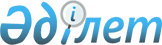 О переименовании улицы в селе Ж. Балапанов Кызылащинского сельского округаРешение акима Кызылащинского сельского округа Алакольского района Алматинской области от 15 октября 2018 года № 15. Зарегистрировано Департаментом юстиции Алматинской области 5 ноября 2018 года № 4850
      В соответствии с подпунктом 4) статьи 14 Закона Республики Казахстан от 8 декабря 1993 года "Об административно-территориальном устройстве Республики Казахстан", с учетом мнения населения села Ж. Балапанов Кызылащинского сельского округа и на основании заключения ономастической комиссии Алматинской области от 23 декабря 2015 года, аким Кызылащинского сельского округа Алакольского района РЕШИЛ:
      1. Переименовать улицу "Карасу" в селе Ж. Балапанов Кызылащинского сельского округа в улицу "Кажыбай Омирбеков".
      2. Контроль за исполнением настоящего решения оставляю за собой.
      3. Настоящее решение вступает в силу со дня государственной регистрации в органах юстиции и вводится в действие по истечении десяти календарных дней после дня его первого официального опубликавания.
					© 2012. РГП на ПХВ «Институт законодательства и правовой информации Республики Казахстан» Министерства юстиции Республики Казахстан
				
      Аким округа 

Т. Маманов
